Paris, 14 octobre 2015 –Le collectif WHAT (Women Hackers Action Tank) annonce les lauréats du 1er Hackathon Women Innovation, qui a eu lieu à Paris les 12- 13 octobre. Les lauréats présentent leur projet au Women’s Forum de Deauville le 15 octobre. quatre projets laureats présentes au women’s forumRecenser les remarques sexistes et proposer collectivement une « raiponce », le projet de l’équipe 365 Raiponce a conquis le jury. Lou Hamonic raconte : « C’est le fruit d’une expérience personnelle : en salle de réunion, une attente prolongée, je finis par demander : ‘ qu’est-ce qu’on attend pour commencer ? – Nous attendons le directeur de l’informatique ! – Eh bien, c’est moi ! On peut commencer maintenant.’ Beaucoup de femmes ont vécu ce moment très désagréable ». Elles pourront le poster désormais sur 365 Raiponce, et trouver collectivement la bonne réponse, avec humour.Flora Vincent du Collectif WaxScience, raconte elle aussi la genèse du deuxième projet gagnant, It Counts. « Comme tout le monde, je sais qu’il existe une différence homme femme dans les salaires, les postes à responsabilité. Mais la vraie prise de conscience a commencé quand je me suis mise à compter. » It Counts est une appli très simple qui permet à chacun de compter le nombre d’hommes et de femmes dans une réunion, une conférence, un comité de direction… et accumule les données pour fournir des informations statistiques de genre.Elles Inspirent, projet porté par Fatma Chouaieb propose de créer un lien entre les jeunes filles en quête d’orientation scolaire et les femmes professionnelles du numérique, pour sortir des stéréotypes des métiers « pour les filles » et amener plus de mixité dans des métiers où, comme le rappelle Brigitte Grésy, membre du Haut Conseil à l’Egalité entre les femmes et les hommes, en clôture du hackathon « 28% des professionnels sont des femmes. »Enfin, le quatrième projet « pitché » au Women’s Forum est Geekette – The New Glamour, porté par Marie-Anne Magnac « un site pour donner envie aux femmes de devenir geek ». Comme le souligne Brigitte Grésy, faisant référence au roman de Stieg Larsson, « pour une Lisbeth Salander, combien de geeks hommes? Le numérique cumule les 3S : Super en croissance, super innovant, super lucratif. Il est crucial de rétablir la mixité dans le numérique.»D’autres projets ont été primés, parmi eux Inverseo, une prise de température basale non invasive et fiable, grâce à un objet connecté, porté par Santa Rossi et Mirko Schembri ; une plateforme mentoring.com, pour simplifier l’accès au mentorat, porté par Anne-Sophie Lenoir; partager et recevoir, pour favoriser le don et le lien social au service des femmes SDF, porté par Sylvie Naudy; dataviz : une visualisation des données issues des rapports RSE pour partager les données liées à la diversité; trust and try job, une plateforme permettant de recruter des profils atypiques.Qui organise ?Le collectif WHAT  regroupe une trentaine de femmes professionnelles qui agissent en mode ouvert et agile pour une plus juste place des femmes dans la société.   Pour ce Hackathon Women Innovation, plusieurs sponsors soutiennent WHAT : AccorHotels, Alcatel-Lucent, Altran, le Club ComElles, Crédit Agricole S.A., EDF, l’ESSEC, le Monde, Orange.contactContact presse : Anne Chanard, 06 46 80 54 48, anne.chanard@a-c-carre.frFacebook : https://www.facebook.com/groups/1457190314600997/Twitter : https://twitter.com/WhatHackers /  #HWI15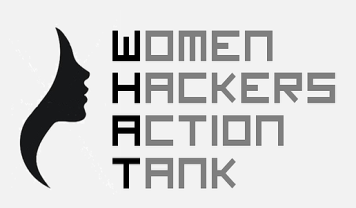 Les femmes ont des « raiponces »les laureats du HackatHon Women Innovation 